DeltaNameDate of course applied forLanguage awareness taskThe following task (there are 10 sections) will be used as a basis on which to judge your suitability for the Delta course at The ELH Teacher training centre. You may find it useful to refer to a grammar [e.g. Parrott, M (2000) Grammar for English language teachers, CUP], a methodology book [e.g. Scrivener, J (2005) Learning Teaching, Macmillan], and a dictionary [e.g. Longman contemporary English (2003) Pearson Education Limited] while doing the tasks. Please write all your answers on this sheet.  Where appropriate, you should answer in note form. Section 1: Functions1) Read this dialogue.    A:     The baby's woken up.    B:     Has she?    A:     Look, I'm busy with these clothes.    B:     OK then.In this space comment on the intended meaning that underlies what the speakers actually say.What conclusions would you draw as a language teacher?Write a short dialogue of your own in which there is a difference between what is actually said and the intended meaning.Section 2: TensesLook at the verbs underlined in the following incorrect sentences. In each, a) correct the tense, b) name the correct tense and c) say what the meaning of the correct tense is. Example:1. I read a book at the moment.a. I’m reading a book at the moment.b. Present Continuous.c. Used here to describe an action happening now, or around this time.Where are you from? I’m coming from Egypt.a.b.c.How are things? I didn’t see you for ages.a.b.c.Look at those clouds! It will rain.a.b.c. A: There’s the phone!    B: OK, I’m going to answer it.a.b.c. Section 3: Form and meaningLook at these two exchanges and in particular the verbs in bold. What tense do they use?Exchange 1:  Exchange 2: The form is the same, but the meaning is different.Explain the difference in meaning.What general comment can you make about the relationship between form and meaning in English?Section 4: MeaningSection 4: MeaningLook at the following pieces of language. Attempt to describe the meaning of the words in bold, without repeating those words. The first two have been done for you.Look at the following pieces of language. Attempt to describe the meaning of the words in bold, without repeating those words. The first two have been done for you.I used to go to Church regularly.          A habit in the past, which has changed in some way or ceased. She stumbled at the curb.To put your foot down badly when walking or running so that you nearly fall, or start to fall.She managed to climb the mountainI had my television repairedYou needn’t wear a crash helmet.Section 5: Classroom teachingYou have a group of adult beginner students. You want to teach them ‘I’ve got’ / ‘Have you got?’ (as in ‘I’ve got a cold / flu’ etc.) You know they have never met this structure before. Describe what you would do.Section 6: FunctionsSection 6: FunctionsPieces of language can be categorised grammatically, but also according to the job they do, i.e. functionally. What are the functions of the language items on the left? The first has been done for you.Pieces of language can be categorised grammatically, but also according to the job they do, i.e. functionally. What are the functions of the language items on the left? The first has been done for you.Would you like a coffee?OfferingI wish I hadn’t missed that train!You really ought to see a doctor.Do you mind if I open the window?Could you pass the salt?Section 7: MeaningSection 7: MeaningLook at these sentences. Describe the difference in meaning between them. The first has been done for you.Look at these sentences. Describe the difference in meaning between them. The first has been done for you.a) I like going to the movies.b) I’d like to go to the movies.a) Means ‘I like it in general’ and describes someone’s habits.b) Implies on a specific occasion e.g. tonight.I’d like = I want.a) She stopped to say hello.b) She stopped saying hello.a) I’ve cleaned the bedroom.b) I’ve been cleaning the bedroom.a) She can’t have left yet.b) She hasn’t left yet.Section 8: Word stressSay the following words aloud (try saying them in a sentence) and then mark the syllables as in the example, giving the main stress a larger symbol.Section 9: Utterance level stressComplete these sentences with a word or phrase. A word or syllable in bold means that word or syllable is most heavily stressed. Mark the stressed word / syllable in your own sentence ending. Example:Why don’t you take Jack to the party instead of ______________________________Suggested answer: …instead of Jeremy.I know why he stole the money, but ______________________________A) Is it half past? B) No, it’s ______________________________I saw him go into the shop, but ______________________________Section 10: Learner contextsSection 10: Learner contextsPair and group work (i.e. where all the students are working in pairs or groups at the same time) is a very common feature in language classrooms. What advantages are there likely to be with pair and group work for students studying in their own country? What problems can you foresee when trying to implement it? (Give note form answers).Pair and group work (i.e. where all the students are working in pairs or groups at the same time) is a very common feature in language classrooms. What advantages are there likely to be with pair and group work for students studying in their own country? What problems can you foresee when trying to implement it? (Give note form answers).AdvantagesProblems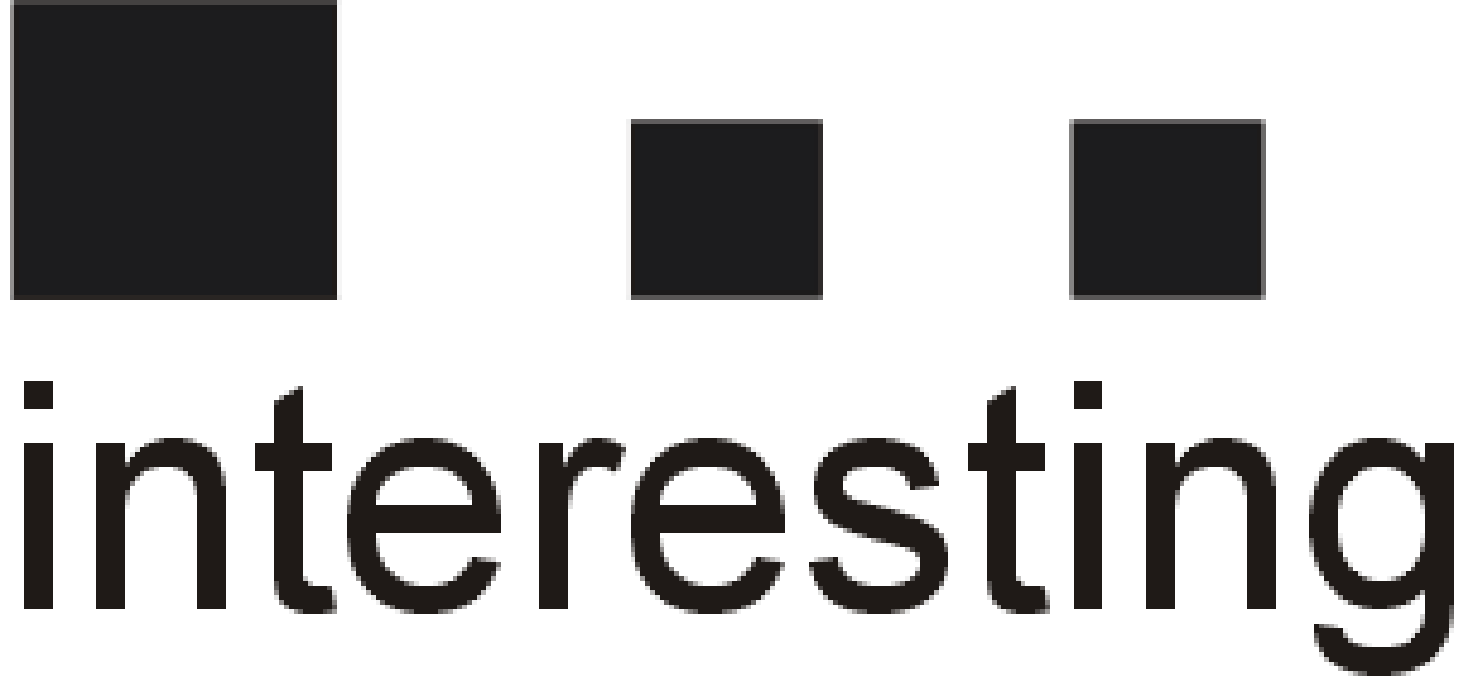 